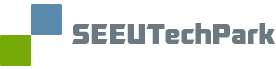 SHPALLJE për plotësimin e pozitës:IT Administrator(Vullnetar)Qëllimi i punës: Të udhëheq dhe të drejtoi punët e IT-së (Teknologjia e informacionit) të zyrës së Parkut Teknologjik, si mirëmbajtjen e uebsajt-it, llogaritë e mediave sociale dhe ofrimin e shërbimeve me cilësi të lartë. Nga kandidati pritet punë precize, raportim dhe menaxhim efektiv i politikave, mbarëvajte e proceseve dhe procedurave te zyrës se Parkut Teknologjik, si dhe te përfaqson po atë zyrë në mënyre të duhur duke mbajtur dhe ruajtur suksesin dhe reputacionin e saj.Përveç kësaj, Administratori I IT-së do të duhet të siguroj operacione të përshtatshme dhe optimale për zyrën e Parkut Teknologjik dhe të bëj optimizimin e burimeve që lidhen me vendin e punës.Përveç kushteve të përgjithshme të përcaktuara me ligj, kandidati ideal duhet të plotësojë kërkesat e mëposhtme:Themelore:Viti i 3 ose Master në Shkenca Kompjuterike ose në një fushë  të ngjajshme ose kualifikim ekuivalent profesional;Njohuri të shkëlqyeshme të praktikave më të mira në aktivitetet e IT-së apo fushave të ngjashme.Të preferueshme:Eksperiencë në zhvillimin dhe mirëmbajtjen e uebsajt-eveEksperiencë me gjuhët programore si PHP dhe MVC framework-et si YiiFrameworkKandidati duhet të posedojë këto  aftësi dhe shakthtësi:Themelore:Komunikimi efektiv (me gojë dhe me shkrim) në të tri gjuhët që përdoren në Universitetin (shqipe, maqedonase, angleze) dhe kontribut ndaj zbatimit të politikës gjuhësore; Aftësi për të menaxhuar me sukses  proceset e biznesit; Raporte të shkëlqyera ndërnjerëzore komunikative, gojore dhe me shkrim; Aftësi për të komunikuar dhe punuar në ekip; Aftësi për të analizuar dhe zgjidhur informata dhe kërkesa komplekse; Aftësi për të punuar në konfendencialitet dhe mbrojtje të të dhënave; Prezenc, precizitet dhe saktësi të shkëlqyer në orarin e punës Aftësi të shkëlqyera organizuese; Aftësi për vetmotivim, të ndërmarrë iniciativa dhe mendim kritik dhe të punoj në fleksibilitet; Aftësi të shpërndarjes së punës në mënyrë efektive sipas prioritetit të fushës me qëllim që të respektohen afatet si dhe të punojë nën presion; Aftësi për përdorimin efikas të teknologjisë informatike dhe sistemeve kompjuterike për të plotësuar kërkesat e vendit të punës; Aftësi për bashkëpunim pozitiv me kolegët; Gatishmëria për të filluar dhe drejtuar një trajnim; Angazhim dhe lojalitet ndaj Parkut Teknologjikë dhe misionit të tijë si prioritet kryesorë;Të preferueshme:Komunikimi efektiv (me gojë dhe me shkrim) në tri gjuhët që përdoren në Universitet (maqedonisht, shqip, anglisht)Aftësi dhe gatishmëri për të udhëtuar kur është e nevojshmeForma e aplikimit:Ju lutemi të dërgoni aplikimin tuaj në formën e një biografie të shkurtër (CV)  në e-mail adresën:techpark@seeu.edu.mk  Adresa:Parku Teknologjik, Univerziteti I Europes JuglindoreIlindenska 335/700a1200 Tetovë, Maqedoni